Processo de execução fiscal – pagamento em prestaçõesREQUERENTENOME do/a Executado/a       	número do processo de execução fiscal       	quantia exequenda       		NÚMERO DE PRESTAÇÕES A REQUERER       	residente/com sede em       	código postal      	 —        localidaDe      	NÚMERO DE IDENTIFICAÇÃO FISCAL NIF      	   NÚMERO DE IDENTIFICAÇÃO CIVIL CC/BI      	 NÚMERO DE IDENTIFICAÇÃO DE PESSOA COLETIVA NIPC      	telefone      	  TELEMÓVEL      	  FAX      	e-mail      	DOMICÍLIO PROFISSIONAL      	ENTIDADE PATRONAL      	Na qualidade de:      	REpresentanteNOME       	residente/com sede em       	código postal      	 —      localidaDe       	cartão de cidadão CC/BI       	 Validade       	  contribuinte NIF/NIPC       	telefone       	  TELEMÓVEL       	 fax       	e-mail       	procuração Online (Código)       	certidão comercial permanente (código)       	Na qualidade de: Representante legal	 Gestor de negócios	 Mandatário	  OUTRO       	PEDIDOVEM REQUERER O deferimento do pagamento em prestações mensais da dívida exigível – no número acima indicado – em conformidade com o disposto nos artigos 86.º, 196.º, 198.º e 199.º do Código do Procedimento e de Processo Tributário (CPPT) e no artigo 42.º da Lei Geral Tributária (LGT), sujeitando-se a pagar a taxa de justiça e as demais despesas inerentes ao processo no ato de liquidação da primeira, e fazendo-o com base nos seguintes motivos:      	 A dispensa de prestação da garantia idónea legalmente exigida, pelos motivos acima invocados, fazendo-o ao abrigo do artigo 199.º, n.ºs 1 e 3 do CPPT e do artigo 52.º da LGT (1)() É dispensada a apresentação de garantia quando, à data do presente pedido, o devedor tenha dívidas fiscais, legalmente não suspensas, de valor inferior a € 5 000 para pessoas singulares, ou de € 10 000 para pessoas coletivas, nos termos do n.º 5 do artigo 198.º do CPPT.informação complementar (Nos casos aplicáveis)O/A executado/a apresenta como garantia do pagamento do plano prestacional o seguinte:Garantia bancária      	  Bem Imóvel      	  Isenção      	Outra      	MEIOS DE NOTIFICAÇÃOAUTORIZO O ENVIO DE EVENTUAIS NOTIFICAÇÕES DECORRENTES DESTA COMUNICAÇÃO PARA O SEGUINTE ENDEREÇO ELETRÓNICO:e-mail      	OBSERVAÇÕESaviso de privacidade1. Os dados pessoais recolhidos neste pedido são necessários, única e exclusivamente, para dar cumprimento ao disposto no artigo 102.º do Código do Procedimento Administrativo (CPA), no artigo 17.º do Decreto-Lei n.º 135/99, de 22 de abril e/ou ao previsto na legislação específica aplicável ao pedido formulado.2. O tratamento dos dados referidos no ponto 1 por parte do Município de Coimbra respeitará a legislação em vigor em matéria de proteção de dados pessoais e será realizado com base nas seguintes condições:Responsável pelo tratamento - Câmara Municipal de Coimbra - Praça 8 de Maio 3000-300 Coimbra;Responsável pela proteção de dados – Encarregado da proteção de dados do Município de Coimbra (DPO) - Câmara Municipal de Coimbra, Praça 8 de Maio 3000-300 Coimbra dpo@cm-coimbra.pt Finalidade do tratamento - Cumprimento de uma obrigação jurídica (CPA, Decreto-Lei n.º 135/99, de 22 de abril, e/ou de legislação específica aplicável ao pedido formulado) ou necessário ao exercício de funções de interesse público;Destinatário(s) dos dados - Serviço municipal com competência para analisar ou intervir no pedido, de acordo com a orgânica municipal em vigor;Conservação dos dados pessoais - Prazo definido na legislação aplicável ao pedido.Direitos dos titulares dos dados pessoais - Ao requerente (titular dos dados pessoais) é garantido o direito de acesso, de retificação, de apagamento, de portabilidade, de ser informado em caso de violação da segurança dos dados e de limitação e oposição ao tratamento dos dados pessoais recolhidos. O titular tem ainda direito a apresentar reclamação à autoridade de controlo nacional (Comissão Nacional de Proteção de Dados).3. Para mais informações sobre a Política de Privacidade do Município consulte o website da Câmara Municipal de Coimbra (www.cm-coimbra.pt) em https://www.cm-coimbra.pt/areas/transparencia/politica-de-privacidade ou envie um e-mail para dpo@cm-coimbra.pt.4. Os documentos apresentados no âmbito do presente pedido são documentos administrativos, pelo que o acesso aos mesmos se fará em respeito pelo regime de acesso à informação administrativa e ambiental e reutilização dos documentos administrativos (Lei n.º 26/2016, de 22 de agosto).PEDE DEFERIMENTOO requerente/representante (Assinatura)  	  DATA LEGISLAÇÃO APLICÁVELCódigo do Procedimento Administrativo (CPA), aprovado pelo Decreto-Lei n.º 4/2015, de 7 de janeiroCódigo do Procedimento e de Processo Tributário (CPPT), aprovado pelo Decreto-Lei n.º 433/99, de 26 de outubroLei Geral Tributária (LGT) aprovada pelo Decreto-Lei n.º 398/98, de 17 de dezembroPROCESSO DE EXECUÇÃO FISCAL – PAGAMENTO EM PRESTAÇÕES		N.A.- Não aplicávelO trabalhador (Assinatura)  	 DATA   	N.º Mecanográfico       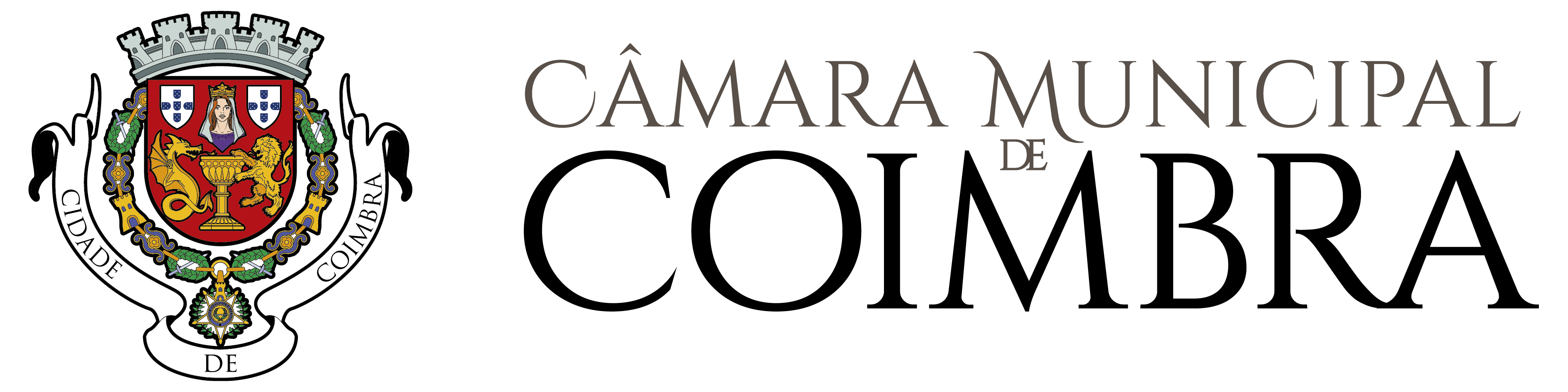 A preencher pelos 
serviços administrativosRegisto MGD n.ºDataExmº. SenhorPresidente da Câmara Municipal de CoimbraExmº. SenhorPresidente da Câmara Municipal de CoimbraProcesso n.ºExmº. SenhorPresidente da Câmara Municipal de CoimbraExmº. SenhorPresidente da Câmara Municipal de CoimbraGuia n.ºExmº. SenhorPresidente da Câmara Municipal de CoimbraElementos Instrutórios (a exibir)SIMNÃON.A.Cartão do Cidadão / Bilhete de IdentidadeNúmero de Identificação Fiscal / Número de Identificação de Pessoa Coletiva Elementos Instrutórios (de acordo com a situação)Elementos Instrutórios (de acordo com a situação)Elementos Instrutórios (de acordo com a situação)Elementos Instrutórios (de acordo com a situação)Comprovativo do IBAN *Fotocópia do último recibo de vencimento ou do comprovativo da pensão de reformaFotocópia da última declaração da situação de desemprego ou do rendimento social de inserçãoDeclaração da Segurança Social, indicando que não tem qualquer rendimentoÚltima declaração de IRS entregue ou certidão negativa da Autoridade Tributária e Aduaneira Última declaração de IRC entregue ou certidão negativa da Autoridade Tributária e Aduaneira Último balancete analíticoOutros      	  